P.O.Box 727. Dacula, GA 30019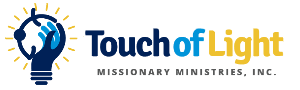                                                                                                                             404-933-9172. www.Touchoflightministry.org                                                                                                                            Email: lourdes@tolmin.orgPastoral Care Counselling: CONFIDENTIALThe following form, which will become a part of your confidential record, will enable us to gain a quicker understandingof you. Please answer each question as completely and carefully as you can. You may use the back of any page foradditional comments.Name: Date of Birth Age Sex______________________________Present Address_________________________________________Number Street____________________________________________ City County State Zip Code___________________________________Phone: (_ _ _) __ __ __- __ __ __ __ e-mail ___________________Race_________________ Years of Education Referred by: _________________________________Marital Status: Single ____ Married____(# of Years ______Months ) Divorced __SeparatedPresently Living With: Parents ____ Spouse ____ Roommate Alone ___ Other __________________Occupation Total Hours/Week_____________________________Employed by Phone:--------------------------------------------------Religious Affiliation Church Name:-------------------------------------Are you a member? Yes/ No /Active /InactiveFamily member to notify in case of emergency: Name:Address: Phone:_______________________________________FAMILY MEMBERS Grade inSchool Last Occupation ifRelationship Name________________ Age_______________ Completed Out of SchoolSpouseFather____________________Mother___________________Brother(s)______________________Sister(s)___________________________ _______________________________ ______ _________ ____________________Describe any physical problems you have that require medication or physical care: _______________________ __________________________________________________________________________________________ Are you currently receiving medical treatment? Yes ______ No ______ When did you last consult with your primary care physician? ________________________________________ Are you currently taking any prescription medications? Yes _____ No _____ If yes, please list by name and dosage: __________________________________________________________________________________ _________________________________________________________________________________________ Previous Counseling/Therapy Yes______ No______ If yes, when?___________________________________ With whom? Name __________________________________________Address:________________________ __________________________________________________________________________________________ Briefly describe the problem which prompted you to seek counseling now: __________________________________________________________________________________________________________________________________________________________________________ _____________________________________________________________________________________ __________________________________________________________________________________________ Have there been times when the problem got better or disappeared? Yes _____ No ______ If yes, when? ______________________________________________________________________________ What do you think helped? ___________________________________________________________________ _____________________________________________________________________________________________________________________________________________________________________________ Were there times when the problems were especially bad? Yes _____ No _____ If yes, when? ______________________________________________________________________________ What made it bad? __________________________________________________________________________________________________________________________________________________________________ Are there other people who play a major role in causing your problems Yes ____ No ____or in helping you cope with your problems? Yes _____ No _____ Explain briefly: ____________________________________________________________________________ __________________________________________________________________________________________ Is there anything else that you believe might be important for your counselor to know at this time? ________________________________________________________________________________ ____________________________________________________________________ Using the scale below, please choose a number that reflects the extent of your concern about each of theissues listed below. Please rate every item.0 1 2 3 4 5 6 7 8 9 10No Moderate ExtremeConcern Concern Concern_____ Anger _____ Religious/Spiritual Concern_____ Anxiety _____ Sexual Concerns_____ Depression _____ Thoughts of suicide_____ Education _____ Trouble making decisions_____ Eating difficulties _____ Unhappy most of the time_____ Fearfulness _____ Use of alcohol_____ Nervousness _____ Use of alcohol by family member_____ Financial problems _____ Use of other drugs_____ Marital problems _____ Use of other drugs by family member_____ Physical problems _____ Work_____ Problems with social relationships _____Worry_____ Problems with children _____ Other (specify) _______________________________ Problems with parents upon the completion of your counseling experience indicate your preference a Tshirt’s with your own slogan or one of my book “Empower for life”,”“ Daily Promises For Entrepreneurs” , “Deep Inspirational Quotes With Live Testimonies For Success” “Youth Entrepreneur Professional Study GUIDE”PLEASE COMPLETE THE FOLLOWING SENTENCES:1. The most important thing to me is2. I worry about3. What I do best is4. I have sometimes felt guilty about5. What makes me angry is6. My biggest mistakes were7. My job8. What makes me nervous is9. My personality would be better if10. I often felt that mother11. Jesus Christ is12. My temper13. My childhood14. Prayer is15. My biggest disappointment16. To me, sex is17. I would be better liked if18. I often felt that father19. God to me is20. My children (child) (brothers and sisters)21. Women are22. What hurts me most is23. My biggest problem in life is24. Men are